Course Syllabus17 Course Coordinator: 18 Other instructors: 19 Course Description:20 Course aims and outcomes: 21. Topic Outline and Schedule:22 Evaluation Methods: 23 Course Requirements24 Course Policies:25 References: 26 Additional information:Name of Course Coordinator: Dr. Dua Qutishat Signature: Dua Qutishat 				Date: 9/4/2023Head of Curriculum Committee/Department: Dr. Anaam Al- Kharabsheh   Signature: Anaam Al- Kharabsheh   Head of Department: Dr. Anaam Al- Kharabsheh    Signature: Anaam Al- Kharabsheh                                                          Head of Curriculum Committee/Faculty: Prof. Kamal Hadidi   Signature: KAHDean: Prof. Kamal Hadidi   Signature: KAHSession Evaluation FormNotes ----------------------------------------------------------------------------------------------------Appendix 2DAILY SESSION PLAN (Total marks: 15)1 MarkShort term goals ______________________________________________________________________________________________________________________(If applicable) References ____________________________________________________________________________________________________________________Homework and data collection sheets (2 Marks)SOAP notes   4 Marks________________________________________________________________________________________________________________________________________________________________________________________________________________________________________________________________________________________________________________________Appendix 2: Rubric for Writing Assessment ReportsRubrics for Writing Treatment PlanRubrics for Writing Progress Reports1Course titleClinical Training in SpeechClinical Training in Speech2Course number180446218044623Credit hours2 practical2 practical3Contact hours (theory, practical)8 practical8 practical4Prerequisites/corequisitesClinical practicum in speech 2Clinical practicum in speech 25Program titleBachelor of science in Hearing and SpeechBachelor of science in Hearing and Speech6Program code1804    1804    7Awarding institution The University of JordanThe University of Jordan8SchoolThe Rehabilitation SciencesThe Rehabilitation Sciences9DepartmentDepartment of Hearing & Speech SciencesDepartment of Hearing & Speech Sciences10Course level Undergraduate/ Fourth yearUndergraduate/ Fourth year11Year of study and semester (s)2022-2023/ second semester2022-2023/ second semester12Other department (s) involved in teaching the courseThe private sector, the military hospitals in Amman; Farah Rehabilitation Center-Speech Clinic and Queen Alia Military Hospital-Speech Clinic.The private sector, the military hospitals in Amman; Farah Rehabilitation Center-Speech Clinic and Queen Alia Military Hospital-Speech Clinic.13Main teaching languageEnglish and ArabicEnglish and Arabic14Delivery methodFace to face learning    Blended        Fully onlineFace to face learning    Blended        Fully online15Online platforms(s)Moodle    Microsoft Teams  Skype     Zoom     Others…………Moodle    Microsoft Teams  Skype     Zoom     Others…………16Issuing/Revision Date2017/ 20232017/ 2023Course Coordinator: 17.  Other instructors: As stated in the approved study plan.This course intends to help students conduct all assessment measures and write clinical reports in the field of speech language pathology in speech clinics, hospitals and specialized, accredited public and private centres, it also helps students to participate in research activities in the department, under the supervision and licensed speech – language pathologist.A- Aims:Students will demonstrate application of the knowledge and nature of human communication including developmental, linguistic, as well as research theories across typically aging and disordered populations.Students will demonstrate competency in ethical clinical speech and language intervention under supervision.Students will exhibit professional oral and written skills by speaking with patients, families, and other rehabilitation professionals, in addition to writing concise clinical reports.B- Student Learning Outcomes (SLOs): Upon successful completion of this course, students will be able to:Demonstrate deep knowledge of the basic human communication processes, as well as the nature of speech, language, and hearing. Identify and apply the basic principles and methods of prevention, assessment and intervention for individuals with communication and hearing disorders.Apply the basic clinical skills in working with individuals with communication and hearing disorders.Formulate specific and appropriate intervention plans.Conduct appropriate diagnostic monitoring procedures, therapy or other actions safely and skilfully.Write professional reports for patient with communication and hearing disorders.Apply principles of evidence-based practice in the assessment and intervention processes.Identify ongoing effectiveness of planned activity and modify it accordingly.Analyze the criteria of each assessment and intervention approach and accordingly choose the best technique for each individual case.Employ time management skills in dealing with caseloads and in delivering intervention for individual cases.Demonstrate commitment to lifelong learning, teamwork, scientific research, analysis, interpretation, has the ability to think critically and solve problems, and uses technology to monitor, manage, analyze, and transfer information to generate knowledge and employ it for future uses.Demonstrate the ability to take responsibilities and exercises their rights and duties within the value system of society and their public morals.Opportunities to demonstrate achievement of the SLOs are provided through the following assessment methods and requirements:Opportunities to demonstrate achievement of the SLOs are provided through the following assessment methods and requirements:Opportunities to demonstrate achievement of the SLOs are provided through the following assessment methods and requirements:AssignmentsAssignmentsAssignment 1:  Assignment 1:  Assignment description: case study, assessment kit, videos discussion, article discussion, brochures design, clinical research, tele practice discussion.Assignment objective:To make sure that students are well prepared for working with their clientsAssignment due date:During the 14th weekGrade: 10 marks  Rubric: According to the assignment’s type-should be announced to students in advance. Equipment that will be used:ComputerOverhead projectorSpeakersWebsites that will be used for readings:The University of Jordan website (E-Learning).American Speech, Language, and Hearing Association websiteWebsites: Phonetic transcription, articulators' anatomy & Youtube video clips (communication disorders).Note:Please make sure to check the E- Learning website a day before the lecture, download and print the worksheets or the reading material uploaded for the session.A- Attendance policies:Attendance will be taken periodically throughout the semester.Students are expected to attend and actively participate in all classes.Students are expected to be on time. When the student is unable to attend class, it is a courtesy to notify the instructor in advance using either e-mail or phone.Repeated tardiness or leaving early will not be accepted.Students who miss class (or any portion of class) are responsible for the content. Any student who misses a class has the responsibility for obtaining copies of notes, handouts, assignments, etc. from class members who were present. If additional assistance is still necessary, an appointment should be scheduled with the instructor. Class time is not to be used to go over material with students who missed class(es).An absence of more than 15% of all the number of classes, which is equivalent of (1) class, requires that the student provides an official excuse to the instructor and the dean.If the excuse was accepted the student is required to withdraw from the module. If the excuse was rejected the student will fail, the module and mark of zero will be assigned as suggested by the laws and regulations of the University of Jordan. Please refer to pages 133, 134 of the student handbook.B- Absences from exams and handing in assignments on time:The instructor will not do any make-up exams.Exceptions for make-up exams and late submission of class assignments will be made on a case-by-case basis for true personal emergencies that are described as accepted by the regulations of UJ (e.g., documented medical, personal, or family emergency). Make-up exams will be arranged if justifications for missing the exam satisfy the above. It is the student's responsibility to contact the instructor within 24 hours of the original exam to schedule a make-up session. A make-up exam should be taken within a week from the original exam date, unless the student can provide documentation that makes meeting that deadline impossible; otherwise, the recorded score for that exam for the student will be a zero.Late assignments will not be accepted and submission of assignments (due to unjustified absence from class) by other students will not be accepted regardless of how much work the student put into its preparation.C- Health and safety procedures:Students will be in direct contact with patients during this course.Students are expected to use any tools or procedures that might impose health and safety issues during this course.Students should work safely, including being able to select appropriate hazard control and risk management, reduction or elimination techniques in a safe manner in accordance with health and safety legislation.Students should understand the importance of and be able to maintain confidentiality.Students should understand the importance of and be able to obtain informed consent.Students should know the limits of their practice and when to seek advice or refer to another professionalD- Honesty policy regarding cheating, plagiarism, misbehaviour:Students are expected to observe all University guidelines pertaining to academic misconduct.Any work submitted by a student for academic credit must be the student's own work. Submission of work taken directly from another source (e.g., book, journal, internet, clinic forms, or another student work) will be considered plagiarism and the student/group will get a zero grade for that work if part of an assignment. In addition, if copying occurred, both the student who copied the work and the student who gave material to be copied (if applicable) will receive a zero for the assignment.Students are expected to do work required for assignments on their own. Asking other instructors at the JU clinic or the staff, or other students to assist in or do any part of the assignment for them will negatively affect their grade on that assignment. The course instructor is the person the student needs to talk to if s/he has any difficulties pertaining to an assignment or project and is strongly encouraged to schedule an appointment with the instructor if such difficulties arise during the semester.Course materials prepared by the instructor, together with the content of all lectures and review sessions presented by the instructor are the property of the instructor. Video and audio recording of lectures and review sessions without the consent of the instructor is prohibited. Any forms of academic misconduct will be handled according to the University of Jordan guidelines. E- Grading policy:Grading for this course will be determined based upon the accumulation of points for variety of assignments and exams. All work will be evaluated on completeness, organization, clarity of information, and the integration and application of the material. F-Available institution of higher education services that support achievement in the course:The University of Jordan provides many services to support social, health, and mental well-being of students in general and students with disabilities in specific. Students are advised to visit the Faculty of Students Affairs to learn more about those services. If you are a student with a disability for which you may request accommodations, please notify the staff of Services for Student with Disabilities (Faculty of Students Affairs) as soon as possible. Please also contact the instructor as soon as possible (email is acceptable) so the appropriate accommodations for this course can be made.Required book (s), assigned reading and audio-visuals:Mid term exam Chapters: Roth, F, P and Worthington, C, K. (2021). Treatment Resource Manual for Speech- Language Pathology. 6th ed. Delmar: USA The previous materials from previous clinical courses will be included in case study questions.Recommended books, materials, and media:Shipley, K. G., & McAfee, J. G. (2016). Assessment in speech- language pathology, a resource manual. 5th ed. San Diego: Singular. Chapters 11,12,13, and 14 Hegde M.N and  Pomaville, F. (2017). Assessment of Communication Disorders in Children: Resources and Protocols. 3rd Ed. Plural publishing: USA.Hegde, M. N. (2009). A Coursebook on Scientific and Professional Writing. Nelson Education.Hegde, M. N. (2018). Hegde's Pocketguide to treatment in speech-language pathology. Plural Publishing.Landis K, Woude JV, Jongsma AE. The speech-language pathology treatment planner. 1 st ed.Articles, chapters from different books and websites will be provided during the semester.American Speech, Language, and Hearing Association websiteWebsites: Phonetic transcription, articulators' anatomy & Youtube video clips (communication disorders).All patients have to be informed in advance that speech therapy is provided in a teaching clinic. 4th year student clinicians will work under supervision.Student: ---------------------------------------          Client: ---------------------------------------Date: -------------------------------------------          Diagnosis:  -----------------------------------MarkItem1/Setting and organization:Arrange seating to facilitate movementUsing the session time properlyOrganizing the room and tools (during and after finishing activities)1/1Activity structureVariation of activities (should follow session plan)Appropriateness of activities for patient ageActivities should serve the goals  21/Clarity and fluencyUsing appropriate intonationClear and adequately presented speech3/1MaterialsAppropriate for ageAppropriate for objectives4/3Procedure:Gives clear instruction to the patient before each activityGives adequate feedback (using adequate timing)Can correctly judge on the response Use appropriate reinforcement5/1Relationship and motivation         	Relationship with the clientAble to motivate and engage the patient during activities6/1Family:Involvement in the sessionGives clear instructions to the family7/1AssignmentsGiving homework as should be mentioned in session planGives homework (both students should do that), Discussing homework with parents810TOTAL Supervisor: Student name:Name of client:Number of sessions:Date:Diagnosis: Room:Time:Age:Reinforcement(1 Mark)Activities & Materials (2 Mark)Procedures(3 Marks)Objectives& Allocated time for each objective(3 Marks)القسم الذي يتم فحصهأجزاء الأقسام التي يتم مراعاتها في تقييم الطالبتقسيم العلاماتالمعلومات الشخصية ذكر جميع أجزاء معلومات المريض ما عدا تفاصيل الإسم والعنوان1تاريخ الحالةذكر جميع أجزاء تاريخ الحالة2معلومات صحيحة1تقييم المريض الفعلي ذكر تفاصيل فحص الفم1ذكر تفاصيل فحص اللغة الإستقبالية والتعبيرية والطلاقة والنطق1وضع أمثلة على الأجزاء التي تم تقييمها1التشخيص1التوصيات (العلامة من 4)ذكر جميع أجزاء التوصيات المطلوب1ذكر عدد الجلسات في الأسبوع ومدة الجلسة1المجموع النهائي10تقييم التقرير بشكل عام (يتم خصم العلامات من المجموع العام)تقييم التقرير بشكل عام (يتم خصم العلامات من المجموع العام)تأخر تسليم الواجب2- الأخطاء القواعدية والإملائية والكتابة الصوتية 2-أخطاء طباعية1-ذكر المعلومات الشخصية للمريض بالتفصيل مثل اسمه كامل2-عدم مناقشة التقرير مع الأهل-3أجزاء الأقسام التي يتم مراعاتها في تقييم الطالبتقسيم العلاماتMinus one if missing or incorrect ذكر جميع أجزاء معلومات المريض ما عدا تفاصيل الإسم والعنوانالمعلومات الشخصية 2يعكس فهم الحالة حسب نتائج التقييم و لمادا تم اختيار الاهدافملخص الحالةألأهداف طويلة المدى 1مناسبة الأهداف1إكتمال عناصر الأهداف طويلة المدى (تكون الجمل كاملة)الأهداف قصيرة المدى 1مناسبة الأهداف2لإكتمال عناصر الأهداف قصيرة المدى (تكون الجمل كاملة)التعزيز 1نوع التعزيز ومناسبته للمريضطريقة عرضه (هل مستمر أو متقطع ...)خطة التعميم 1مناسبة خطة التعميمإكتمال جميع ألأجزاءدور الأهل1مناسبة الأهداف التي توضع لدور الأهلإكتمال جميع ألأجزاء10المجموع النهائيتقييم التقرير بشكل عام (يتم خصم العلامات من المجموع العام)تقييم التقرير بشكل عام (يتم خصم العلامات من المجموع العام)تأخر تسليم الواجب2- الأخطاء القواعدية والإملائية والكتابة الصوتية 2-أخطاء طباعية1-ذكر المعلومات الشخصية للمريض بالتفصيل مثل اسمه كامل2-القسم الذي يتم فحصهأجزاء الأقسام التي يتم مراعاتها في تقييم الطالبتقسيم العلاماتالمعلومات الشخصيةminus one if missingذكر جميع أجزاء معلومات المريض ما عدا تفاصيل الإسم والعنوانوصف الحالة1الأهداف العلاجية2ذكر جميع الأهداف العلاجية2تطابق الأهداف مع الخطة العلاجيةالتحسن1ذكر جميع نقاط التحسنصحة نسبة التحسنالأهداف المتبقية1ذكر جميع الأهداف المتبقيةخطة التعزيز1generalization and reinforcement used التوصيات110المجموع النهائيتقييم التقرير بشكل عام (يتم خصم العلامات من المجموع العام)تقييم التقرير بشكل عام (يتم خصم العلامات من المجموع العام)تأخر تسليم الواجب2- الأخطاء القواعدية والإملائية والكتابة الصوتية 2-أخطاء طباعية1-ذكر المعلومات الشخصية للمريض بالتفصيل مثل اسمه كامل2-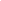 